								ПРОЄКТ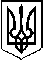 У К Р А Ї Н АП Е Р Е Г І Н С Ь К А   С Е Л И Щ Н А    Р А Д АВосьме демократичне скликанняДванадцята сесіяР І Ш Е Н Н Я_______.2021 № ____12/2021смт. Перегінське  Про проведення експертної грошової оцінкиземельних  ділянок комунальної власності        Розглянувши заяви фізичних та юридичних осіб про намір викупити  земельну ділянку, яка перебуває в оренді та додані копії документі, що посвідчують право власності на нерухоме майно, розташоване на цій земельній ділянці, керуючись  ст. 128 Земельного кодексу України, Законом України «Про оцінку земель», постановою  Кабінету Міністрів України від 11.10.2002 № 1531 «Про експертну грошову оцінку земельних  ділянок», ст. 26 Закону України «Про місцеве  самоврядування в Україні», враховуючи пропозиції комісії містобудування, будівництва, земельних відносин, екології та охорони навколишнього середовища, селищна рада          ВИРІШИЛА:1. Повести експертну грошову оцінку земельної ділянки площею 0,6548 га, кадастровий номер 2624884102:05:005:0047 для обслуговування викуплених приміщень бази відпочинку «Колиба» (цільове призначення – 07.01 для будівництва та обслуговування об'єктів рекреаційного призначення), яка розташована за адресою: в межах населеного пункту с. Гриньків вул. Лесі Українки, 20 (урочище «Шумляче») та перебуває в оренді  ПП «Коагулянт».2. Провести експертну грошову оцінку земельної ділянки площею 0,3680 га, кадастровий номер 2624855800:01:007:0919, цільове призначення – 11.02 для розміщення та експлуатації основних, підсобних і допоміжних будівель та споруд підприємств переробної, машинобудівної та іншої промисловості), яка розташована за адресою: вул. Січових Стрільців, 211, в межах населеного пункту смт. Перегінське та перебуває в оренді  Волошина З.І.3. Повести експертну грошову оцінку земельної ділянки площею 0,0050 га, кадастровий номер 2624855800:01:007:0921 для обслуговування магазину (цільове призначення – 03.07 – для будівництва та обслуговування будівель торгівлі), яка розташована за адресою: вул. Січових Стрільців, 1 б в межах населеного пункту смт. Перегінське та перебуває в оренді  Марчук В.М..                                                           4. Відділу земельних ресурсів та екології (Сенич О.Б.) здійснити заходи щодо укладання договору із фізичними та юридичними особами про оплату авансового внеску  в рахунок ціни продажу земельної ділянки  та із суб’єктом господарювання, який є суб’єктами оціночної діяльності у сфері оцінки земель на виконання робіт по розробленню  Звіту з експертної грошової оцінки      вказаної в п.п.1-3 цього рішення.5. Подати розроблені звіти  з експертної грошової оцінки земельних ділянок на розгляд та затвердження Перегінської  селищній раді.6. Контроль за виконанням даного рішення покласти на комісію містобудування, будівництва, земельних відносин, екології та охорони навколишнього середовища (Пайш І.М.)Селищний голова 								Ірина Люклян